Amt der 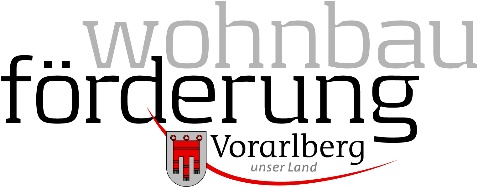 Vorarlberger LandesregierungAbt. Wohnbauförderung (IIId)
Römerstraße 156900 BregenzE-Mail: wohnen@vorarlberg.at Informationsblatt zum Antrag auf Wohnhaussanierung  Der Antrag ist mit folgenden Unterlagen (Kopien) und vollständig ausgefüllt einzureichen. Kostenvoranschläge oder Rechnungen 
(Rechnungen werden nur anerkannt, wenn diese bei Antragstellung nicht älter als 6 Monate sind und einen Betrag über € 50,- aufweisen) Kostenaufstellung (siehe Seite 8)  Ausdruck aus dem Sanierungsförderungsrechner Baubewilligung 
(wenn es sich NICHT um ein bewilligungspflichtiges Bauvorhaben handelt, muss die Bestätigung der Gemeinde auf Seite 2 des Antragsformulars eingeholt werden) Grundbuchsauszug Genehmigte Pläne bzw. Grundrisspläne (DIN-A3 oder in digitaler Form) Einkommensnachweise des Vorjahres aller Haushaltsmitglieder 
	(Jahreslohnzettel, Einkommensteuerbescheid, Pensionsbestätigung, Kinderbetreuungsgeld, 	Unterhaltszahlungen, etc.)

 Wenn geschieden und die Scheidung nicht länger als 5 Jahre zurückliegt, ist der Scheidungs-
	beschluss und Vergleich über die Aufteilung des ehelichen Vermögens beizulegen Beschluss der Eigentümergemeinschaft, wenn von der Kostentragungsregel des 	Wohnungseigentumsgesetzes abgewichen wird (z.B. bei Fenstersanierung) Bei Vermietung: Mieterblatt (Formular), Mietvertrag, Meldezettel und 
	Haushaltseinkommen je Wohnung (Die Mieter können die Förderbarkeit direkt bei 
	der Wohnbauförderung prüfen lassen!) Beiblatt „Sanierungsberatung“, sofern beantragt  Bei besonders erhaltenswerten oder denkmalgeschützten Objekten: Ergebnis der
Vorbegutachtung oder Nachweis des Denkmalschutzes Anmerkung:Personenbezeichnungen beziehen sich auf alle Geschlechter.Antrag auf WohnhaussanierungAntragstellende Person:Mitantragstellende Person:Daten der weiteren HaushaltsmitgliederHinweis: Weitere Haushaltsmitglieder bitte in einem eigenen Formular eintragen. Datenblatt Energieausweisnummern (erforderlich bei thermischer Sanierung):Angaben zum Objekt:FinanzierungEs wird hiermit bestätigt, dass es sich beim oben genannten Konto um ein legitimiertes Konto handelt. Ort/Datum		Unterschrift und Stempel der BankEigenmittelersatzkreditNähere Informationen finden Sie in der jeweils aktuell gültigen Förderungsrichtlinie für Eigenmittelersatzkredite. Ich bestätige, die vorvertraglichen Informationen über die Hauptmerkmale, Kosten und Risiken für Wohnhaussanierungskredite (Kreditinformationsblatt zum Sanierungsantrag) bzw. eines Eigenmittelersatzkredits (Kreditinformationsblatt für Eigenmittelersatzkredite) erhalten und gelesen zu haben.Zudem bestätige ich, dass die ökologischen Mindestanforderungen gemäß der aktuellen Richtlinie erfüllt werden. Sollte die tatsächliche Bauführung von der geplanten Ausführung gemäß dem Energieausweis bzw. der OI3 Berechnung abweichen, verpflichte ich mich, eine Neuberechnung des Energieausweises samt OI3 Berechnung zu veranlassen und der Förderstelle nachzureichen. (Beiblatt Antrag objektbezogene Voraussetzungen)Das Wohnobjekt kann nach entsprechender Anmeldung und Terminabsprache zu geschäftsüblichen Zeiten zu Kontrollzwecken besichtigt werden.Ich erkläre auch die verbindliche Anerkennung der Bestimmungen der „Allgemeinen Förderungsrichtlinie der Vorarlberger Landesregierung (AFRL)“, insbesondere die Bestimmungen gemäß § 5 AFRL zur Datenverwendung und Datenveröffentlichung und die im Antragsformular am Ende enthaltenen Informationen nach der Datenschutz-Grundverordnung gelesen zu haben.Hinweis: Das Land Vorarlberg behält sich vor, ein unabhängiges Institut mit der Prüfung der technischen Daten und der tatsächlichen Ausführung vor Ort zu beauftragen. Die Auszahlung der Sanierungsförderung erfolgt nach Umsetzung der Sanierungsmaßnahmen und Prüfung der Endabrechnung nach Maßgabe der hierfür im Landesvoranschlag verfügbaren Mittel. Unrichtige Angaben führen zum sofortigen Verlust (Rückforderung) der Förderungsmittel und werden strafrechtlich verfolgt! Unvollständige Anträge verzögern die Bearbeitung!__________________________________________________________________________________
Ort	Datum	Unterschrift__________________________________________________________________________________
Ort	Datum	UnterschriftName und Adresse: _________________________________________________________________________________
Ort	Datum	UnterschriftInformationen zur Wohnbauförderung erhalten Sie: Im Landhaus BregenzRömerstraße 15, 6901 BregenzTel.: 05574/511-8080 E-Mail: wohnen@voralberg.atInternet: www.vorarlberg.at/sanierungInformationen nach der Datenschutz-Grundverordnung:
Das Land Vorarlberg informiert Sie, zu welchen Zwecken Ihre personenbezogenen Daten verarbeitet werden, auf welcher Rechtsgrundlage diese Verarbeitung beruht und an welche Empfängerinnen bzw. Empfänger Ihre Daten gegebenenfalls weitergeleitet werden.Weitere Informationen:Kategorien personenbezogener Daten:
Verarbeitet werden:a) Identifikationsdaten,b) Adress- und Meldedaten,c) Einkommens- und Vermögensdaten,d) Daten über soziale Verhältnisse,e) Daten über Gebäude-, Wohnungs- und Grundstücksmerkmale,f) Daten über Wohnungsaufwand,g) Bankverbindungsdaten,h) Förderungsberechnungs- und Förderungsabwicklungsdaten.Kriterien für die Speicherdauer
Die interne Speicherdauer der Daten richtet sich nach dem Verarbeitungszweck der Förderungsabwicklung.Personenbezogene Daten sind dem Vorarlberger Landesarchiv zur Übernahme anzubieten, sobald sie für die Zwecke, für die sie verarbeitet wurden, nicht mehr erforderlich sind. Es sei denn, die Anbietung kann aus wirtschaftlichen oder technischen Gründen erst zu einem späteren Zeitpunkt vorgenommen werden. Beurteilt sie das Vorarlberger Landesarchiv als Archivgut, sind ihm die Daten im Original zu übergeben, sonst zu vernichten.Rechte der betroffenen Person
Sie haben das Recht auf Auskunft: Sie können eine Bestätigung darüber verlangen, ob und in welchem Ausmaß wir Ihre Daten verarbeiten. Gegebenenfalls besteht auch ein Recht auf Berichtigung oder Löschung oder auf Einschränkung der Verarbeitung oder ein Widerspruchsrecht gegen die Verarbeitung sowie ein Recht auf Datenübertragbarkeit.Bestätigung der Identität
Bei Geltendmachung der oben genannten Rechte ersuchen wir Sie um Vorlage eines amtlichen Lichtbildausweises. Im Zweifel können wir zusätzliche Informationen zur Bestätigung Ihrer Identität anfordern. Dies dient dem Schutz Ihrer Rechte und Ihrer Privatsphäre.Beschwerderecht
Wenn Sie der Ansicht sind, bei der Erhebung, Verarbeitung oder Nutzung Ihrer personenbezogenen Daten in Ihren Rechten verletzt worden zu sein, ersuchen wir Sie, mit uns Kontakt aufzunehmen, um allfällige Fragen aufklären zu können. Selbstverständlich haben Sie auch das Recht, sich bei der österreichischen Datenschutzbehörde in Wien (www.dsb.gv.at) zu beschweren.Automatisierte Entscheidungsfindung
Es findet keine automatisierte Entscheidungsfindung statt.Sollten Sie Fragen zur Verarbeitung Ihrer personenbezogenen Daten haben, können Sie den Verantwortlichen oder die behördliche Datenschutzbeauftragte des Landes Vorarlberg kontaktieren.Amt der Vorarlberger Landesregierung	Abt. Wohnbauförderung (IIId) Römerstraße 156900 BregenzE-  E-Mail: wohnen@vorarlberg.at Bestätigung der Gemeinde: Baujahr des Gebäudes:  ein freies Bauvorhaben ein bewilligungspflichtiges BauvorhabenDatum, UnterschriftAkademischer Grad:Nachname:Vorname:Geburtsdatum:Staatsangehörigkeit:Postleitzahl und Ort:Straße/Hausnummer/Top:E-Mail-Adresse:Einkommen: Ja      Nein    Telefonnummer:Beruf: ledig           verheiratet/eingetragene Partnerschaft              geschieden               verwitwet ledig           verheiratet/eingetragene Partnerschaft              geschieden               verwitwet ledig           verheiratet/eingetragene Partnerschaft              geschieden               verwitwet ledig           verheiratet/eingetragene Partnerschaft              geschieden               verwitwetAkademischer Grad:Nachname:Vorname:Geburtsdatum:Staatsangehörigkeit:Postleitzahl und Ort:Straße/Hausnummer/Top:E-Mail-Adresse:Einkommen: Ja      Nein    Telefonnummer:Beruf: ledig           verheiratet/eingetragene Partnerschaft              geschieden               verwitwet ledig           verheiratet/eingetragene Partnerschaft              geschieden               verwitwet ledig           verheiratet/eingetragene Partnerschaft              geschieden               verwitwet ledig           verheiratet/eingetragene Partnerschaft              geschieden               verwitwetAkademischer Grad:Nachname:Vorname: Geburtsdatum:Einkommen: Ja      Nein    Staatsangehörigkeit:Beruf: Familienstand: ledig 	 verheiratet/eingetragene Partnerschaft 
 geschieden             verwitwet ledig 	 verheiratet/eingetragene Partnerschaft 
 geschieden             verwitwet ledig 	 verheiratet/eingetragene Partnerschaft 
 geschieden             verwitwetBeziehung zur antragstellenden Person: Gattin/Gatte 	 Partnerin/Partner 		 Kind             
 Elternteil	              verwandte Person		 sonstige Person              Gattin/Gatte 	 Partnerin/Partner 		 Kind             
 Elternteil	              verwandte Person		 sonstige Person              Gattin/Gatte 	 Partnerin/Partner 		 Kind             
 Elternteil	              verwandte Person		 sonstige Person             Akademischer Grad:Nachname:Vorname: Geburtsdatum:Einkommen: Ja      Nein    Staatsangehörigkeit:Beruf: Familienstand: ledig 	 verheiratet/eingetragene Partnerschaft 
 geschieden             verwitwet ledig 	 verheiratet/eingetragene Partnerschaft 
 geschieden             verwitwet ledig 	 verheiratet/eingetragene Partnerschaft 
 geschieden             verwitwetBeziehung zur antragstellenden Person: Gattin/Gatte 	 Partnerin/Partner 		 Kind             
 Elternteil	              verwandte Person		 sonstige Person              Gattin/Gatte 	 Partnerin/Partner 		 Kind             
 Elternteil	              verwandte Person		 sonstige Person              Gattin/Gatte 	 Partnerin/Partner 		 Kind             
 Elternteil	              verwandte Person		 sonstige Person             Akademischer Grad:Nachname:Vorname: Geburtsdatum:Einkommen: Ja      Nein    Staatsangehörigkeit:Beruf: Familienstand: ledig 	 verheiratet/eingetragene Partnerschaft 
 geschieden             verwitwet ledig 	 verheiratet/eingetragene Partnerschaft 
 geschieden             verwitwet ledig 	 verheiratet/eingetragene Partnerschaft 
 geschieden             verwitwetBeziehung zur antragstellenden Person: Gattin/Gatte 	 Partnerin/Partner 		 Kind             
 Elternteil	              verwandte Person		 sonstige Person              Gattin/Gatte 	 Partnerin/Partner 		 Kind             
 Elternteil	              verwandte Person		 sonstige Person              Gattin/Gatte 	 Partnerin/Partner 		 Kind             
 Elternteil	              verwandte Person		 sonstige Person             Welche Förderung wird beantragt:    Zuschuss	 Welche Förderung wird beantragt:    Kredit (Laufzeit 20 Jahre)Welche Förderung wird beantragt:    Kredit (Laufzeit 35 Jahre)Energieausweis vor Sanierung:Energieausweis nach Sanierung:Sanierungsberatung gem. § 15: Ja      Nein    (Beantragung erfolgt mit Formular Sanierungsberatung) Adresse des Objekts: Anzahl aller im Gebäude befindlichen Wohnungen: Anzahl aller im Gebäude befindlichen Wohnungen: Anzahl aller im Gebäude befindlichen Wohnungen: Anzahl aller im Gebäude befindlichen Wohnungen: Welche Wohnung wird saniert: Welche Wohnung wird saniert: Welche Wohnung wird saniert: Welche Wohnung wird saniert:Derzeitiges Heizsystem für Heizung und Warmwasser:Derzeitiges Heizsystem für Heizung und Warmwasser:Derzeitiges Heizsystem für Heizung und Warmwasser:Derzeitiges Heizsystem für Heizung und Warmwasser: Wird das Heizsystem im Zug der Sanierung erneuert? Wird das Heizsystem im Zug der Sanierung erneuert? Wird das Heizsystem im Zug der Sanierung erneuert? Wird das Heizsystem im Zug der Sanierung erneuert? Ja      Nein     Wenn ja, neues System für Heizung und Warmwasser: Wenn ja, neues System für Heizung und Warmwasser: Wenn ja, neues System für Heizung und Warmwasser: Wenn ja, neues System für Heizung und Warmwasser:Wohnungsdetails je Wohneinheit:Wohnungsdetails je Wohneinheit:Wohnungsdetails je Wohneinheit:Wohnungsdetails je Wohneinheit:Wohnungsdetails je Wohneinheit:Wohnungsdetails je Wohneinheit:Top Nr.Lage (EG, OG, etc)Wohnnutzfläche m²Nutzung (Eigenbedarf/Vermietung/Wohnrecht/Gewerbe)Nutzung (Eigenbedarf/Vermietung/Wohnrecht/Gewerbe)Nutzung (Eigenbedarf/Vermietung/Wohnrecht/Gewerbe)Summe Flächen:Summe Flächen:m²m²m²m²Bei Vermietung: Wird Vorsteuerabzug geltend gemacht: Ja      NeinGeplante Sanierungsmaßnahmen in der Gebäudehülle:Geplante Sanierungsmaßnahmen in der Gebäudehülle:Geplante Sanierungsmaßnahmen in der Gebäudehülle:Geplante Sanierungsmaßnahmen in der Gebäudehülle:Geplante Sanierungsmaßnahmen in der Gebäudehülle:BauteilBauteilNawaro-BonusRegionales HolzRegionales Holz Dach oberste Geschossdecke      mit Dacheindeckung  Dach oberste Geschossdecke      mit Dacheindeckung Außenwand  Wärmedämmverbundsystem Hinterlüftete FassadenkonstruktionAußenwand  Wärmedämmverbundsystem Hinterlüftete Fassadenkonstruktion sonstige Gebäudeteile (Keller- bzw. unterste Decke) sonstige Gebäudeteile (Keller- bzw. unterste Decke) Fenster und Türen	 mit Lärmschutzbonus	 mit Sicherheitsbonus (RC2 Bestätigung)	 mit außenliegendem Sonnenschutz Fenster und Türen	 mit Lärmschutzbonus	 mit Sicherheitsbonus (RC2 Bestätigung)	 mit außenliegendem SonnenschutzSonstige Sanierungsmaßnahmen:Sonstige Sanierungsmaßnahmen:Sonstige Sanierungsmaßnahmen:Sonstige Sanierungsmaßnahmen: Elektro-, Blitz- und Brandschutzanlagen Wasserinstallation Wasserinstallation Wasserinstallation Wärmeverteilsystem samt Regelung Nachträglicher Lifteinbau im 	Mehrwohnungshaus bzw. Sanierung eines 	bestehenden Lifts Nachträglicher Lifteinbau im 	Mehrwohnungshaus bzw. Sanierung eines 	bestehenden Lifts Nachträglicher Lifteinbau im 	Mehrwohnungshaus bzw. Sanierung eines 	bestehenden Lifts thermische Balkonsanierung Neuerschließung durch Treppenhäuser Neuerschließung durch Treppenhäuser Neuerschließung durch Treppenhäuser Fußböden, Innentüren, Bad-/WC-verfliesung Kaminsanierung Kaminsanierung Kaminsanierung Trockenlegung von Kellermauerwerk Behebung sonstiger Wärmebrücken Behebung sonstiger Wärmebrücken Behebung sonstiger WärmebrückenBankinstitut und Betrag€ Bankinstitut und Betrag€ BankbestätigungBankbestätigung Kontoinhabende Person:IBAN: Möchten Sie diesen zusätzlich beantragen? Kontoinhabende Person:IBAN:Es wird hiermit bestätigt, dasses sich beim oben genannten Konto um ein legitimiertes Konto handelt die 90 %-Belehnungsgrenze gemäß KIM-V nur bei Genehmigung des Eigenmittelersatzkredits in der beantragten Höhe eingehalten werden kann:   Ja    Nein die im Finanzierungsplan angeführten Bankkredite bei Gewährung dieser Zusatzförderung bewilligt werden:   Ja    Nein (Bitte Bestätigungen durch jeweiliges Ankreuzen eindeutig kennzeichnen oder Begleitschreiben beilegen.)Es wird hiermit bestätigt, dasses sich beim oben genannten Konto um ein legitimiertes Konto handelt die 90 %-Belehnungsgrenze gemäß KIM-V nur bei Genehmigung des Eigenmittelersatzkredits in der beantragten Höhe eingehalten werden kann:   Ja    Nein die im Finanzierungsplan angeführten Bankkredite bei Gewährung dieser Zusatzförderung bewilligt werden:   Ja    Nein (Bitte Bestätigungen durch jeweiliges Ankreuzen eindeutig kennzeichnen oder Begleitschreiben beilegen.)Ort/Datum	Unterschrift und Stempel der BankOrt/Datum	Unterschrift und Stempel der BankAntragstellende Person:Mitantragstellende Person:Gesetzliche Erwachsenenvertretung (Bestellungsbeschluss bzw. Urkunde beilegen):Beilage „Kostenaufstellung“ für Angebote bzw. Rechnungen (auch als Excel Datei verfügbar)Beilage „Kostenaufstellung“ für Angebote bzw. Rechnungen (auch als Excel Datei verfügbar)Beilage „Kostenaufstellung“ für Angebote bzw. Rechnungen (auch als Excel Datei verfügbar)Beilage „Kostenaufstellung“ für Angebote bzw. Rechnungen (auch als Excel Datei verfügbar)Beilage „Kostenaufstellung“ für Angebote bzw. Rechnungen (auch als Excel Datei verfügbar)Beilage „Kostenaufstellung“ für Angebote bzw. Rechnungen (auch als Excel Datei verfügbar)NrFirmaDatum (Rechnung/Angebot)BauteilBetrag Notiz1€ 2€ 3€ 4€ 5€ 6€ 7€ 8€ 9€ 10€ 11€ 12€ 13€ 14€ 15€ 16€ 17€ 18€ 19€ 20€ 21€ 22€ 23€ Summe:€ Bitte nummerieren Sie die Angebote bzw. Rechnungen samt Zahlungsbestätigungen entsprechend der Nummer auf dieser Kostenaufstellung. In der Spalte „Bauteil“ sind die Sanierungsmaßnahmen (z.B. Fenster, Dach, Außenwand, etc.) einzutragen. Bitte nummerieren Sie die Angebote bzw. Rechnungen samt Zahlungsbestätigungen entsprechend der Nummer auf dieser Kostenaufstellung. In der Spalte „Bauteil“ sind die Sanierungsmaßnahmen (z.B. Fenster, Dach, Außenwand, etc.) einzutragen. Bitte nummerieren Sie die Angebote bzw. Rechnungen samt Zahlungsbestätigungen entsprechend der Nummer auf dieser Kostenaufstellung. In der Spalte „Bauteil“ sind die Sanierungsmaßnahmen (z.B. Fenster, Dach, Außenwand, etc.) einzutragen. Bitte nummerieren Sie die Angebote bzw. Rechnungen samt Zahlungsbestätigungen entsprechend der Nummer auf dieser Kostenaufstellung. In der Spalte „Bauteil“ sind die Sanierungsmaßnahmen (z.B. Fenster, Dach, Außenwand, etc.) einzutragen. Bitte nummerieren Sie die Angebote bzw. Rechnungen samt Zahlungsbestätigungen entsprechend der Nummer auf dieser Kostenaufstellung. In der Spalte „Bauteil“ sind die Sanierungsmaßnahmen (z.B. Fenster, Dach, Außenwand, etc.) einzutragen. Bitte nummerieren Sie die Angebote bzw. Rechnungen samt Zahlungsbestätigungen entsprechend der Nummer auf dieser Kostenaufstellung. In der Spalte „Bauteil“ sind die Sanierungsmaßnahmen (z.B. Fenster, Dach, Außenwand, etc.) einzutragen. Zwecke der Verarbeitung:Feststellung der Förderungswürdigkeit, Abwicklung der Förderung und Sicherung von Förderungskrediten sowie FörderungskontrolleRechtsgrundlagen:Art. 6 Abs. 1 lit. b DSGVO iVm § 19a des Gesetzes über die Förderung der Errichtung und der Erneuerung von Wohnraum sowie die Gewährung von Wohnbeihilfen, LGBl.Nr. 31/1989 in der derzeit gültigen FassungEmpfängerkategorien:Banken, Amtsstelle für Rechnungswesen (AfR) des Landes, Gemeinden, Bevollmächtigte der Förderungswerberin bzw. des Förderungswerbers, Wohnbauförderungsbeirat.Es erfolgt keine Datenübermittlung an Drittländer oder internationale Organisationen.VerantwortlicherVerantwortlicherKontaktdaten der DatenschutzbeauftragtenKontaktdaten der DatenschutzbeauftragtenBezeichnung:Amt der Vorarlberger LandesregierungBezeichnung:Amt der Vorarlberger LandesregierungAbteilung Wohnbauförderung (IIId)Straße:Römerstraße 15Straße:Römerstraße 15PLZ, Ort:6901 BregenzPLZ, Ort:6901 BregenzTelefon:+43 5574 511 8080Telefon:+43 5574 511 20112E-Mail-Adresse:wohnen@vorarlberg.atE-Mail-Adresse:dsba@vorarlberg.at